GUVERNUL ROMÂNIEI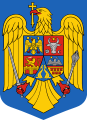 ORDONANȚĂ DE URGENȚĂ
pentru stabilirea unor măsuri la nivelul structurii organizatorice aferente unităților sanitare precum și stabilirea unor măsuri privind salarizarea personalului din sistemul sanitar public și pentru completarea unor acte normative în domeniul sănătățiiÎn considerarea obligaţiei statului de a garanta dreptul la sănătate al populației și având în vedere faptul că în lipsa unor măsuri concrete și rapide de stimulare a personalului din sistemul sanitar, ar fi afectat dreptul la sănătate al cetățenilor, deoarece asigurarea asistenței medicale reprezintă o prioritate strategică națională, iar personalul din sistemul sanitar reprezintă o categorie deficitară,luând în considerare că de la data intrării în vigoare a Legii-cadru nr. 153/2017 privind salarizarea personalului plătit din fonduri publice, cu modificările și completările ulterioare și până în prezent drepturile salariale privind sporul pentru activitatea prestată în linia de gardă, sporul pentru activitatea prestată în ture, sporul acordat pentru munca prestată în zilele de repaus săptămânal, de sărbători legale şi în celelalte zile în care, în conformitate cu reglementările legale în vigoare nu se lucrează, sporul pentru munca prestată în timpul nopţii nu sunt determinate prin raportare la salariul de bază existent în plată,având în vedere faptul că unitățile sanitare sunt obligate prin lege să asigure continuitatea asistenței medicale și se confruntă cu o lipsă acută de personal, în parte determinată de diferențele salariale existente între contractul individual de muncă de la funcția de bază și contractul de prestare gărzi cu plată în afara normei legale de muncă,având în vedere faptul că în sistemul sanitar există dezechilibre structurale din perspectiva resurselor umane, iar atractivitatea desfășurării activității de continuitate a asistenței medicale este foarte redusă,în considerarea obligaţiei statului de a institui un complex de măsuri de protecţie a angajaților, avand în vedere faptul că acordarea voucherelor de vacanţă conduce la recuperarea capacităţii de muncă, creşterea productivităţii muncii salariatului şi la motivarea acestuia pentru a-şi menţine calitatea de salariat în unitățile sanitare publice, ceea ce va genera stabilitate şi eficienţă mărite la nivelul sectorului public sanitar, pentru a asigura un cadru unitar în ceea ce privește aplicarea măsurilor de protecție a angajaților  cu atribuţii în ocrotirea sănătăţii populaţiei, fără a determina situația în care personalul din unele unități sanitare publice să beneficieze de voucherele de vacanță, iar personalul din alte unități sanitare să nu poată beneficia din lipsa fondurilor necesare cu această destinație, ceea ce ar determina un impact negativ asupra modului de gestionare a activităţii în unitățile sanitare publice, cu consecinţe directe asupra acordării serviciilor medicale pentru populația României,întrucât în funcție de solicitările fiecărei ramuri / specialități / dificultăți date de locul de muncă și activitatea prestată în cadrul acestora, zilele suplimentare de concediu de odihnă sunt negociate prin contractul colectiv de muncă,având în vedere importanța consolidării sectorului de sănătate inclusiv prin implementarea propunerilor formulate de către partenerii sociali cu ocazia negocierii contractului colectiv de muncă la nivel de sector bugetar Sănătate, luând în considerare că elementele sus-menționate constituie premisele unei situații urgente și extraordinare care impune adoptarea de măsuri imediate în vederea stabilirii cadrului normativ adecvat necesar încheierii contractului colectiv de muncă la nivel de sector bugetar Sănătate, luând în considerare faptul că la acest moment, spitalele urmează să încheie contracte de furnizare de servicii medicale spitaliceşti cu casele de asigurări de sănătate pentru anul 2023, în conformitate cu prevederile noului contract cadru, aprobat prin HG 521/2023ținând cont de faptul că structurile aprobate au impact direct asupra tipului și numărului de servicii contractate, aspect care influențează în mod direct valoarea de contract a spitalului în considerarea faptului că este imperios necesar ca la momentul contractării servciiilor si respectiv pe durata acestui nou contract-cadru cu aplicabilitate semestrul II al anului 2023 să existe structuri ale acestor unități sanitare funcționale și în vigoare luând în considerare faptul că elementele mai sus menţionate vizează interesul general public şi constituie situaţii de urgenţă şi extraordinare a căror reglementare nu poate fi amânată,în temeiul art. 115 alin. (4) din Constituţia României, republicată,    	Guvernul României adoptă prezenta ordonanţă de urgenţă.ARTICOLUL I- În Anexa nr. II Sănătate și asistență socială, Cap. II  Reglementări specifice personalului din sănătate la Legea-cadru nr. 153/2017 privind salarizarea personalului plătit din fonduri publice, cu modificările și completările ulterioare, după articolul 3 se introduce un nou articol, art. 31, cu următorul cuprins: “Articolul 31 Începând cu l august 2023, personalul de specialitate medico-sanitar care efectuează gărzi în baza unui contract individual de muncă cu timp parțial pentru activitatea prestată în linia de gardă, precum și personalul de specialitate medico-sanitar și auxiliar-sanitar care asigură continuitatea asistenței medicale, beneficiază și de o indemnizație lunară stabilită în cuantum brut, după cum urmează:500 lei pentru medicii specialiști și primari care efectuează lunar o gardă în afara normei legale de bază; 1000 lei pentru medicii specialiști și primari care efectuează lunar cel puțin 2 gărzi în afara normei legale de bază,500 lei pentru biologii, chimiștii și biochimiștii care efectuează lunar cel puțin 2 gărzi;500 lei pentru asistenții medicali, tehnicieni de radiologie şi imagistică licenţiati, asistenți medicali de laborator clinic licenţiați, licenţiați în balneofiziokinetoterapie şi recuperare, asistenți medicali dentari licenţiati, asistenți medicali de profilaxie dentară licenţiați, asistenți medicali licenţiați în nutriţie şi dietetică, moaşe, asistenți medicali,  surori medicale, indiferent de nivelul studiilor;100 lei, dar nu mai mult de 300 lei lunar pentru fiecare zi lucrată în zilele de repaus săptămânal, sărbători legale şi în celelalte zile în care, în conformitate cu reglementările legale în vigoare nu se lucrează, pentru toate categoriile de personal, cu excepția celor prevăzute la lit. a-c)”.(2) Pentru personalul prevăzut la alin. (1)  din unităţile sanitare publice, inclusiv cele care au ca asociat unic unităţile administrativ-teritoriale, aflate în relaţie contractuală cu casele de asigurări de sănătate, influenţele financiare determinate de drepturile salariale prevăzute în acest articol se asigură prin transferuri din bugetul Fondului naţional unic de asigurări sociale de sănătate, de la titlul VI "Transferuri între unităţi ale administraţiei publice".ARTICOLUL II – Impactul financiar determinat de aplicarea măsurilor  prevăzute la art. I se ia in calcul la stabilirea grilei de salarizare pentru funcțiile din unitățile sanitare din Familia ocupațională de funcții bugetare  ,,Sănătate și asistență socială”, aplicabilă începând cu anul 2024.ARTICOLUL III- (1) Prin derogare de la dispozițiile art. 1 alin. (5) din  Ordonanţă de urgenţă a Guvernului nr. 8/2009 privind acordarea voucherelor de vacanţă, cu modificările și completările ulterioare, contravaloarea voucherelor de vacanță pentru personalul încadrat în unităţile sanitare publice, precum şi în cele care au ca asociat unic unităţile administrativ-teritoriale, aflate în relaţie contractuală cu casele de asigurări de sănătate, cu excepția categoriilor de personal pentru care voucherele de vacanță sunt finanțate în conformitate în prevederile Legii nr. 95/2006 privind reforma în domeniul sănătății, republicată, cu modificările și completările ulterioare, se asigură de la bugetul de stat, prin bugetul Ministerului Sănătăţii, prin transferuri către bugetul Fondului naţional unic de asigurări sociale de sănătate.        (2) Dispozițiile alin. (1) se aplică pentru personalul care, până la data intrării în vigoare a prezentei ordonanțe de urgență, nu a beneficiat de vouchere de vacanță, acordate în condițiile Ordonanţei de urgenţă a Guvernului nr. 8/2009, cu modificările și completările ulterioare.      (3) Plata contravalorii voucherelor de vacanță pentru personalul prevăzut la alin. (1) se face în baza unui contract distinct, de natură civilă, încheiat cu casa de asigurări de sănătate de către reprezentantul legal al unității sanitare, al cărui model este stabilit prin ordin comun al ministrului sănătăţii şi al preşedintelui Casei Naţionale de Asigurări de Sănătate, care se aprobă în termen de maximum 30 zile de la data intrării în vigoare a prezentei ordonanţe de urgenţă.ARTICOLUL IV- După articolul 37 din  Ordonanţă de urgenţă a Guvernului nr. 115/2004 privind salarizarea şi alte drepturi ale personalului contractual din unităţile sanitare publice din sectorul sanitar, publicată în Monitorul Oficial al României, Partea I, nr. 1138/2.12.2004, cu modificările și completările ulterioare, se introduce un nou articol, art. 371, cu următorul cuprins:    	,,Art. 37^1 – (1) Personalul contractual din sistemul public de sănătate beneficiază de concediu de odihnă anual de până la 38 de zile lucrătoare, în funcție de vechime, calculate în conformitate cu prevederile contractului colectiv de muncă la nivel de sector bugetar Sănătate.           (2)  În termen de 12 luni de la data concedierii ca urmare a desființării unității sanitare, salariatul concediat prin concediere colectivă are dreptul de a fi reangajat cu prioritate pe postul reînfiinţat în aceeaşi activitate, fără examen, concurs sau perioadă de probă.ARTICOLUL V - (1) Prin derogare de la prevederile art. 172 alin. (6) şi (7) din Legea nr. 95/2006 privind reforma în domeniul sănătăţii, republicată, cu modificările şi completările ulterioare, structura organizatorică, reorganizarea şi restructurarea unităţilor sanitare din reţeaua Ministerului Sănătăţii, a celor din subordinea autorităţilor administraţiei publice locale şi din reţeaua proprie a altor ministere şi instituţii publice cu reţea sanitară proprie se aprobă prin act administrativ al directorilor executivi ai direcţiilor de sănătate publică judeţene/a municipiului Bucureşti, în funcţie de necesităţi, în vederea asigurării condiţiilor de izolare şi a circuitelor funcţionale care au drept scop prevenirea şi controlul infecţiei cu virusul SARS-CoV-2. Reorganizarea şi restructurarea unităţilor sanitare din subordinea Ministerului Sănătăţii, a autorităţilor administraţiei publice locale şi din reţeaua proprie a altor ministere şi instituţii publice cu reţea sanitară proprie se vor face la solicitarea acestora.    	(2) Prin derogare de la prevederile art. 172 alin. (8) din Legea nr. 95/2006, republicată, cu modificările şi completările ulterioare, structura organizatorică, reorganizarea şi restructurarea spitalelor private care asigură asistenţa medicală pacienţilor infectaţi cu virusul SARS-CoV-2, în vederea asigurării condiţiilor de izolare şi a circuitelor funcţionale care au drept scop prevenirea şi controlul infecţiei cu virusul SARS-CoV-2, se aprobă prin act administrativ al directorilor executivi ai direcţiilor de sănătate publică judeţene/a municipiului Bucureşti, la solicitarea acestora.(3) Prevederile alin. (1) şi (2) se aplică până la data de 31 decembrie 2023.(4) Valabilitatea autorizaţiilor sanitare de funcţionare, precum şi planurile de conformare ale spitalelor se prelungesc până la data de 31 decembrie 2023.”PRIM-MINISTRUION-MARCEL CIOLACU